Publicado en Madrid el 17/04/2018 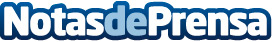 AirHelp estará presente en Startup Olé 2018Philippe Strässle, director de desarrollo de negocios global de la compañía, participará en la mesa redonda sobre "Desarrollos tecnológicos al servicio del sector turístico y de viajes"Datos de contacto:Tania LanchasActitud de Comunicación SL913022860Nota de prensa publicada en: https://www.notasdeprensa.es/airhelp-estara-presente-en-startup-ole-2018_1 Categorias: Nacional Viaje Castilla y León Turismo Emprendedores Eventos Recursos humanos Dispositivos móviles http://www.notasdeprensa.es